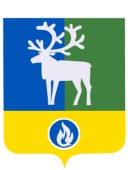 СЕЛЬСКОЕ ПОСЕЛЕНИЕ СОСНОВКАБЕЛОЯРСКИЙ РАЙОНХАНТЫ-МАНСИЙСКИЙ АВТОНОМНЫЙ ОКРУГ – ЮГРААДМИНИСТРАЦИЯ СЕЛЬСКОГО ПОСЕЛЕНИЯ СОСНОВКАПроектПОСТАНОВЛЕНИЕот      апреля 2018 года                                                                                                        № Об определении места сжигания мусора, травы, листвы и иных отходов на территории сельского поселения СосновкаВ соответствии с Федеральными законами от 6 октября 2003 года № 131-ФЗ «Об общих принципах организации местного самоуправления в Российской Федерации»,                от 21 декабря 1994 года № 69-ФЗ «О пожарной безопасности», постановлением Правительства Российской Федерации от 25 апреля 2012 года № 390                                             «О противопожарном режиме», в целях обеспечения противопожарной защиты территории сельского поселения Сосновка п о с т а н о в л я ю: 1. Определить место для сжигания мусора, травы, листвы и иных отходов, материалов или изделий (далее – места сжигания мусора) в районе расположения бывшей промышленной зоны «СУ-8».2. Сектору муниципального хозяйства администрации сельского поселения Сосновка (Ли Т.А.):1) провести опашку мест сжигания мусора на расстоянии не менее трех метров от границ мест сжигания мусора;2) довести до населения информацию о местах сжигания мусора.3. Опубликовать настоящее в бюллетене «Официальный вестник сельского поселения Сосновка».4. Настоящее постановление вступает в силу после его официального опубликования.5. Контроль за выполнением постановления возложить на заместителя главы муниципального образования, заведующего сектором муниципального хозяйства администрации сельского поселения Сосновка Ли Т.А.Глава  сельского  поселения Сосновка                                                                 С.И. Толдонов